МБ ДОУ Ужурский детский сад № 3 «Журавленок»ПРОЕКТ«Мастерская знаний»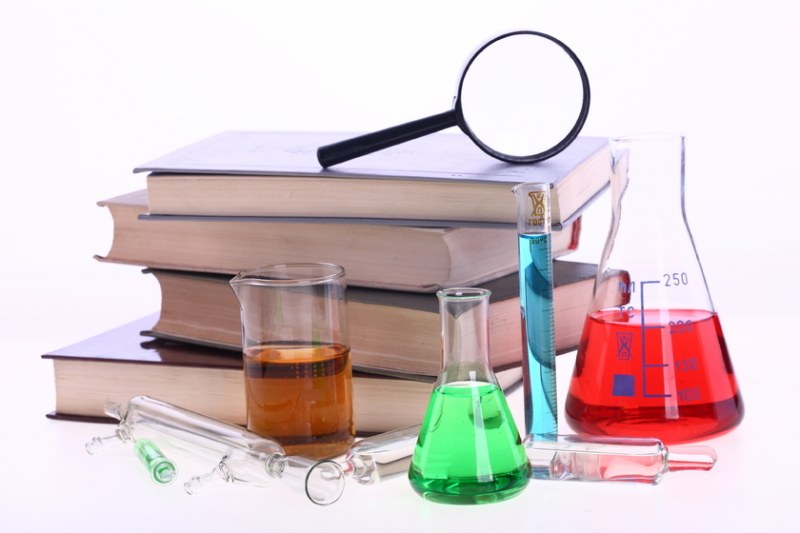                                                 Проект составила: Чевычелова Е.В.2021 годРуководитель проекта: Чевычелова Е.В.Ответственные: 2 младшая группа – Лущаева А.С.Средняя группа – Макарец А.А.Старшая группа – Шапоренко К.С.Подготовительная группа – Еремеева Е.В.Продолжительность проекта: долгосрочный.(2021 – 2024 год)Вид проекта: групповой, фронтальный.Участники проекта: воспитатели, дети, родителиАктуальность проекта:  Экспериментирование даёт детям реальные представления о различных сторонах изучаемого объекта, а так же, обогащает память ребёнка, активизирует его мыслительные процессы, включает в себя активные поиски решения задач.Дети с удовольствием познают окружающий мир в опытно-экспериментальной деятельности, находят ответы, задают много вопросов, развивают детскую любознательность, пытливость ума, формирует познавательный интерес через исследовательскую деятельность.Самый эффективный способ познания огромного мира — это экспериментирование, в процессе которого дети получают возможность удовлетворить свою любознательность, почувствовать себя учеными, исследователями.В современном обществе востребована творческая личность,  способная к активному познанию окружающего, проявлению самостоятельности, исследовательской активности. Поэтому уже в дошкольном возрасте необходимо заложить первоосновы личности, проявляющей активное исследовательско – творческое отношение к миру. Вот на этом и основано активное внедрение детского экспериментирования в практику работы с дошкольниками.  Проблема: В реальной действительности  в дошкольных образовательных учреждениях данный метод (экспериментирование) применяется неоправданно редко. Цель:   Развивать естественнонаучную грамотность у детей 3-7 лет через опытно – экспериментальную деятельность.Задачи:Поддерживать интерес дошкольников к окружающей среде, удовлетворять детскую любознательность.Развивать  у детей познавательные способности (анализ, синтез, классификация, сравнение, обобщение);Развивать мышление, речь – суждение в процессе познавательно – исследовательской деятельности: в выдвижении предположений, отборе способов проверки, достижении результата, их интерпретации и применении в деятельности.Продолжать воспитывать стремление сохранять и оберегать природный мир, видеть его красоту, следовать доступным экологическим правилам в деятельности и поведении.5.  Формировать опыт выполнения правил техники безопасности при проведении опытов и экспериментов.Образовательные области: Познавательное, социально-коммуникативное, речевое, физическое, художественно-эстетическое развитие.Методы обучения: словесныйпрактическийнаглядныйигровойОсновные формы реализации проекта:Формы образовательной работы с детьми:беседы;опыты, эксперименты;экспериментирование на прогулке;индивидуальная работа с детьми;самостоятельная экспериментальная деятельность;дидактические игры;подвижные игры;чтение художественной литературы;просмотр презентаций, мультфильмов.Формы работы с родителями:• Консультации через мессенджеры• Конференции• Буклеты, памятки• Беседы• Ручной труд• Развивающая средаПредполагаемый результат:1. Ребенок проявляет устойчивый познавательный интерес к экспериментированию;2. Ребенок самостоятельно планирует предстоящую деятельность; осознанно выбирает предметы и материалы для самостоятельной деятельности в  соответствии с их качествами, свойствами и назначением; 3. Ребенок проявляет инициативу и творчество в решении поставленных задач;4. В диалоге со взрослыми ребенок поясняет ход деятельности, делает выводы.Перспективы:1. Разработать перспективный план работы с детьми и родителями с учётом интеграции образовательных областей программы;2. Планировать индивидуальную работу с детьми, имеющими низкий уровень развития с учетом рекомендаций узких специалистов;3. Выбирать оптимальные методы и приёмы для активизации речевой активности (по рекомендациям учителя – логопеда);4. Совершенствовать профессионализм через применение инновационных технологий обучения;5.  Пополнять предметно – развивающую среду.ЭТАПЫ РЕАЛИЗАЦИИ ПРОЕКТАСодержание работы по опытно – экспериментальной деятельностис учётом интеграции образовательных областей программы.Познавательное развитиеРазвитие сенсорной культуры. Ребенок познает многообразие свойств и качеств окружающих предметов, исследует и экспериментирует.Развитие кругозора и познавательно – исследовательской деятельности в природе.Формировать целостную картину мира и расширять кругозора в части представлений о безопасности собственной жизнедеятельности и безопасности окружающего мира.Социально-коммуникативное развитиеРазвитие игровой деятельности. В игре ребенок развивается, познает мир, общается. Развивать  познавательно-исследовательскую  деятельность в процессе свободного общения со сверстниками и взрослыми, способствовать  освоению детьми соответствующего словаря (формулирование цели, обсуждение хода опыта, выводов)Художественно-эстетическое развитие	Расширять  представления о предметах и объектах средствами  художественной литературы. Расширять кругозор в части изобразительного искусства, фиксация результатов опытов и экспериментов.Физическое развитие	Расширять кругозор детей в части представлений о здоровом образе жизни.Формировать целостную картину мира и расширять кругозор в части представлений о труде взрослых ; выполнение трудовых действий.	Речевое развитие	Развитие речи как средство общения и культуры; обогащение активного словаря; развитие связной, грамматически правильной диалогической и монологической речи.Приложение 1ПЕРСПЕКТИВНОЕ ПЛАНИРОВАНИЕ РАБОТЫ ПО ЭКСПЕРИМЕНТИРОВАНИЮПриложение 2РАБОТА С РОДИТЕЛЯМИЦель работы педагогов с родителями воспитанников - консультативная помощь по вопросам развития ребенка в познавательно-исследовательской деятельности. Задачи взаимодействия: 1. Познакомить семьи воспитанников с особенностями детского экспериментирования. 2. Сформировать у родителей знания по организации познавательно-исследовательской деятельности детей дошкольного возраста. 3. Помочь в освоении методики проведения элементарных опытов и исследований совместно со своим ребенком.СПИСОК ИСПОЛЬЗУЕМЫХ ИСТОЧНИКОВОбразовательная деятельность по Программе осуществляется на основе программно-методического обеспечения, которое соответствует основной образовательной программе ДОУ и требованиям ФГОС ДО: 1. Батова И.С. Познавательно-исследовательская деятельность детей. Опыты и эксперименты с веществами. – Волгоград, Учитель, 2016. 2. Бутылкина Л.Ю., Баракова И.М., Дучко А.Н. Познавательное развитие детей дошкольного возраста (3-7 лет). ФГОС. – СПб.: Детство-Пресс, 2017. 3. Веракса Н.Е. Развитие предпосылок диалектического мышления в дошкольном возрасте // Вопросы психологии № 4, 2007. 4. Веракса Н.Е., Веракса А.Н. Познавательное развитие в дошкольном детстве. Учебное пособие. - М.: Мозаика-Синтез, 2012. 5. Веракса Н.Е., Галимов О.П. Познавательно-исследовательская деятельность дошкольников - для работы с детьми 4-7 лет. - М.: Мозаика-Синтез, 2012. 6. Губанова Н. Развитие игровой деятельности. – М: Мозаика-Синтез, 2012. 7. Гуриненко Н.А. Планирование познавательно-исследовательской деятельности со старшими дошкольниками». – СПб.: Детство-Пресс 2017. 8. Давидчук А.Н. Познавательное развитие дошкольников в игре. Методическое пособие. ФГОС ДО. - М.: Сфера, 2015. 9. Дмитриева Е.А., Зайцева О.Ю., Калиниченко С.А. Детское экспериментирование. Карты-схемы для проведения опытов со старшими дошкольниками. – М.: ТЦ Сфера 2016. 10. Дыбина О.В., Поддьяков Н.Н. Ребенок в мире поиска. Программа по организации поисковой деятельности детей дошкольного возраста. – М.: ТЦ Сфера, 2005. 11. Дыбина О.В., Рахманова Н.П., Щетинина В.В. Неизведанное рядом. Занимательные опыты и эксперименты для дошкольников. – М.: ТЦ Сфера, 2002. 12. Ельцова О.М., Терехова А.Н. «Игровые обучающие ситуации как нетрадиционная форма работы с дошкольниками» // Начальная школа №1, 2011. 13. Зыкова О.А. Экспериментирование с живой и неживой природой.-М.: «ЭЛТИ-КУДИЦ», 2012. 14. Иванова А.И. Организация детской исследовательской деятельности. – М.: Сфера 2017. 15. Иванова А.И. Экологические наблюдения и эксперименты в детском саду. Методическое пособие. – М.: ТЦ Сфера, 2009. 16. Иванова А.И., Умарская Н.В. Мир, в котором я живу. Программа по познавательно-исследовательскому развитию дошкольников. – М.: Сфера, 2017. 17. Комплексная образовательная программа «Детство» под ред. Т.И. Бабаевой, А.Г. Гогоберидзе, О.В. Солнцевой и др. - СПб.: Детство-Пресс, 2019. 18. Кулюткин Ю.Н., Сухобская Г.С. Мотивация познавательной деятельности. СПб.: Питер, 2002. 19. Мартынова Е.А., Сучкова И.М. Организация опытно-экспериментальной деятельности детей 2 – 7 лет: тематическое планирование, рекомендации, конспекты занятий. – Волгоград: Учитель, 2012. 20. Марудова Е.В. Ознакомление дошкольников с окружающим миром. Экспериментирование. - СПб, ООО «ИЗДАТЕЛЬСТВО «ДЕТСТВО IPHCC», 2011. 128 с. 21. Михайлова З.А. Бабаева Т.И., Кларина Л.М. Развитие познавательно-исследовательских умений у старших дошкольников. – СПб: Детство-Пресс, 2012. 22. Москаленко В.В., Крылова Н.И. Опытно-экспериментальная деятельность. Программа развития, проектная технология (из опыта работы). – Волгоград: Учитель, 2009. 23. Одинцова Л.И., Пахотников С.В., Ординарцева Е.В. Экспериментальная деятельность в ДОУ. – М.: Сфера, 2013. 24. Павлова Л.Ю. Сборник дидактических игр по ознакомлению с окружающим миром (4-7 лет) Методическое пособие. – М.: Мозаика-Синтез, 2011. 25. Петрова И.В., Лиханова Т.И., Присяжнюк С.А. Сенсорное развитие детей раннего и дошкольного возраста. Методическое пособие: Сфера, 2012. 26. Пидкасистый П.И., Хайдаров Ж.С. Технология игры в обучении и развитии. - М.: РПА, 1996. 27. Рыжова Н.А. Исследования природы в детском саду. В 2-х частях. Картотека воспитателя. – М.: Русское слово, 2017. 28. Тугушева Г.П., ЧистяковаА.Е. «Экспериментальная деятельность детей старшего дошкольного возраста». – СПб.: Детство-Пресс, 2016. Этап проектаФормы работыКраткое содержаниеСроки выполненияИсполнители1.Организационно–диагностическийОбсуждение иутверждениепроекта«Мастерская знаний»Рассмотрениеактуальностипроекта.ВыступлениепедагоговСентябрь2021 годЗаведующий,ст.воспитатель,педагоги1.Организационно–диагностическийПроведениеанкетированияродителейвоспитанниковСоставлениеанкет дляродителей.Анкетированиеродителей.Анализ анкетродителейОктябрь2021 годВсе участники проекта1.Организационно–диагностическийБеседы спедагогами,родителями,детьмиЦель:привлечение кучастию впроектеНоябрь-декабрь2021 годРуководитель проекта1.Организационно–диагностическийАнализ научной и методической литературы.Определение актуальности, проблемы, целиЯнварь2022 годВсе участники проекта1.Организационно–диагностическийРазработка исоздание этаповпроекта, наоснове анализаанкетированияРазработкасистемыперспективногопланированиямероприятий,плана работыФевраль2022 годВсе участники проекта1.Организационно–диагностическийОрганизация предметно – развивающей средыСоздание условий для детского экспериментированияМарт2022 годВсе участники проекта1.Организационно–диагностическийПроведениедиагностикивоспитанниковДиагностика воспитанников.Анализ диагностикАпрель-май2022 годВсе участники проекта2.ФормирующийРеализация перспективного плана работы с детьми (Приложение 1) и родителями (Приложение 2) с учетом интеграции образовательных областейРабота с детьми: образовательные ситуации, опыты, эксперименты,экспериментирование на прогулке, индивидуальная работа с детьми, самостоятельная экспериментальная деятельность, дидактические игры, подвижные игры, труд в природе и  в уголке природы, чтение художественной литературы, беседы, просмотр видеопрезентаций.  Работа с родителями и педагогамиСентябрь 2022 год – Март2024 годВсе участники проекта2.ФормирующийМониторинг на конец учебного годаРезультаты мониторинга на конец годаМай 2023 годМарт 2024 годВсе участники проекта3.ЗаключительныйДиагностика полученных результатов.Сравнительный анализ результатов.ПерспективыНаблюдение, беседы, проведение диагностических ситуаций с детьми, результаты диагностикиАпрель-май2024 годВсе участники проектаМесяцНеделяМладшая группаСредняя группаСтаршая группаПодготовительная группаСентябрь1«Веселые человечки играют»«Носарий»«Проверим слух»«Сколько ушей?»Сентябрь2«Починим куклу»«Умный нос»«Наши помощники — глаза»«Большой — маленький»Сентябрь3«Красящие вещества фруктов»«У кого какие детки?» (опыт №1)«Фрукты: как их можно есть?»«Что есть в почве?»Сентябрь4Где прячутся детки?»«У кого какие детки?» (опыт №2)«Овощи и фрукты как косметика»«Изобретаем прибор для вскапывания почвы»Октябрь1«Красящие вещества ягод»«Изменение вкуса ягод при замораживании»«Где растут грибы?»«Заплесневелый хлеб»Октябрь2«Как листики летают по ветру»«У кого какие детки?» (опыт №3)«Где растут грибы?»,  «Почему осенью листья желтеют?»«Как листья становятся питанием для растений?»Октябрь3«Узнаем, какая вода»«Растворимость веществ в воде», «Окрашивание воды»«Помощница- вода»«Водяная мельница»Октябрь4«У.воды нет вкуса и запаха»«Лед — твердая вода»«Пар — тоже вода»«Фильтрование воды»Ноябрь1«Песок и глина. Сыпучесть»«Что случилось? Впитываемость песка и глины»«Посадим дерево»«Могут ли животные жить в земле?»Ноябрь2«Песок и глина. Рыхлость»«Волшебный материал»«Как: появляются холмы?»«Наверх!»Ноябрь3«Что в коробке?»«Свет вокруг нас»«Уличные тени»«Световой луч»Ноябрь4«Горячо — тепло»«Кто улетит, кто останется?»«Почему все падает на землю?»«Как не обжечься?» (опыт №1)Декабрь1«Бумага: ее качества и свойства»«Где быстрее?»«Родственники стекла»«Как не обжечься?» (опыт №2)Декабрь2«Дерево: его качества и свойства»«Металл: его качества и свойства»«Как измерить тепло?»«Как не обжечься?» (опыт №3)Декабрь3«Изготовление цветных льдинок».«Взаимодействие воды и снега»«Какие свойства?»«Замерзание жидкостей»Декабрь4«Украсим елочку»«Угадай-ка» (опыты №1,2)«Волшебный шарик», «Волшебники»«Почему лампочка светит?»Январь1«Легкий — тяжелый»«Почему птицы могут летать?»«Как легче плавать?»«Почему говорят: Как с гуся вода?»Январь2«Горячо — холодно»«Металл: его качества и свойства. Ножи из разных материалов»«Колющие и режущие предметы из разных материалов»«Колющие и режущие предметы с разными формами лезвий»Январь3«Наши помощники»«Строим снежный город»«Разноцветные сосульки»«Ледяной дом»Январь4«Ткань: ее качества и свойства»«Зачем Деду Морозу и Снегурочке шубы?»«Горнолыжник»«Мир тканей»Февраль1«Дерево: его качества и свойства»«Мебель для куклы Ани»«Если не видишь»«Наша группа»Февраль2«Нарисуем свой портрет»«Вкусовые зоны языка», «Язычок-помощник»«Большой — маленький»«Проверка зрения»Февраль3«Что в пакете?», «Надувание мыльных пузырей»«Поиск воздуха»«Ветер в комнате»«Соломенный буравчик»Февраль4«Игры с воздушным шариком и соломинкой»«Морской бой»«Упрямый воздух» (опыты №1,2)«Свечка в банке»Март1«Что звучит?»«Пузырьки-спасатели»«Коробочка с секретом»«Звуки в воде»Март2«Музыка или шум?»«Почему все звучит?»«Где живет эхо?»«Почему комар пищит, а шмель жужжит?»Март3«Солнечные зайчики»«Увеличительное стекло, бинокль, очки»«Лупа»«Радуга на стене»Март4«Игры с цветными стеклышками»«Знакомство с микроскопом»«Два магнита»«Компас»Апрель1Подуй на свечу»«Волшебная рукавичка»«На орбите»«Магнит рисует»Апрель2«Что горит?»«Мы — фокусники»«Темный космос»«Земля — магнит»Апрель3«Как очаровать червя?»«Как спрятаться; бабочкам?»«Кошмарное поведение за столом»«Чем нюхает червяк?»Апрель4«Проращивание луковицы в стакане с водой и без воды»«Растения и свет»«Как растения пьют воду?»«Запасливые стебли»Май1«Проращивание семян в блюдцах с водой и без воды»«Растения в темной комнате и в светлой»«Холодное и теплое помещение для растений»«Много — мало»Май2ДигностикаДигностикаДигностикаДигностикаНазваниеЗадачиРезультатАнкетирование- выявить роль семьи в познавательном развитии детей;- систематизировать знания родителей в области детского экспериментирования;- заинтересовать родителей новыми формами семейного досуга – совместным наблюдениям и экспериментам с объектами живой и неживой природы- помогает определить эффективность деятельности педагогов ДОУ по познавательному развитию детей;- способствует разработке стратегии дальнейшего взаимодействия всех участников образовательного процессаРодительские собрания- ознакомить родителей с работой в ДОУ по познавательному развитию дошкольников;- воздействовать на родителей с целью привлечения к совместным образовательным и досуговым мероприятиям.- расширяются представления о особенностях познавательной сферы детей;- появляется интерес к детскому экспериментированию.Изготовление атрибутов и пособий для экспериментирования- привлекать родителей к совместному изготовлению атрибутов и пособий для проведения познавательно-исследовательской деятельности в группе и дома;- знакомить родителей с вариантами использования различных материалом для привлечения детей к экспериментированию;- способствовать созданию в семье условий для реализации потребности детей в познавательной активности.- родители узнают, какими атрибутами и пособиями можно пополнить свой арсенал средств для экспериментальной деятельности в домашних условиях;- знакомятся со способами использования оборудования для развития познавательной активности детей.Оформление фотовыставок Выставки совместных работ- повышать интерес детей к познавательно-исследовательской деятельности;- воздействовать на родителей с целью привлечения к совместным мероприятиям;- обогащать представление родителей и детей о формах семейного досуга.- способствует повышению интереса детей к экспериментированию;- дети знакомятся с увлечениями своих родственников;- родители вовлекаются в образовательный процесс.Дни и недели открытых дверейКонкурсы Совместные мероприятия- повышать у дошкольников и их родителей интерес к познанию окружающего мира;- сформировать у родителей опыт осознанного включения в единый совместный с педагогами процесс обучения и воспитания своего ребенка.- у родителей развито желание участвовать в образовательном процессе ДОУ;- дети эмоционально отзываются на все задания, стремятся выполнять их как можно лучше, поскольку за ними наблюдают их родные.Советы специалистов Консультации Совместные практикумы- рассказывать о значении познавательно-исследовательской деятельности для ребенка;- повышать интерес к экспериментированию;- способствовать формированию психолого-педагогической культуры родителей в области познавательного развития дошкольников.- у родителей сформирована психолого-педагогическая культура по обогащению познавательной сферы своих детей в процессе исследований и экспериментирования.